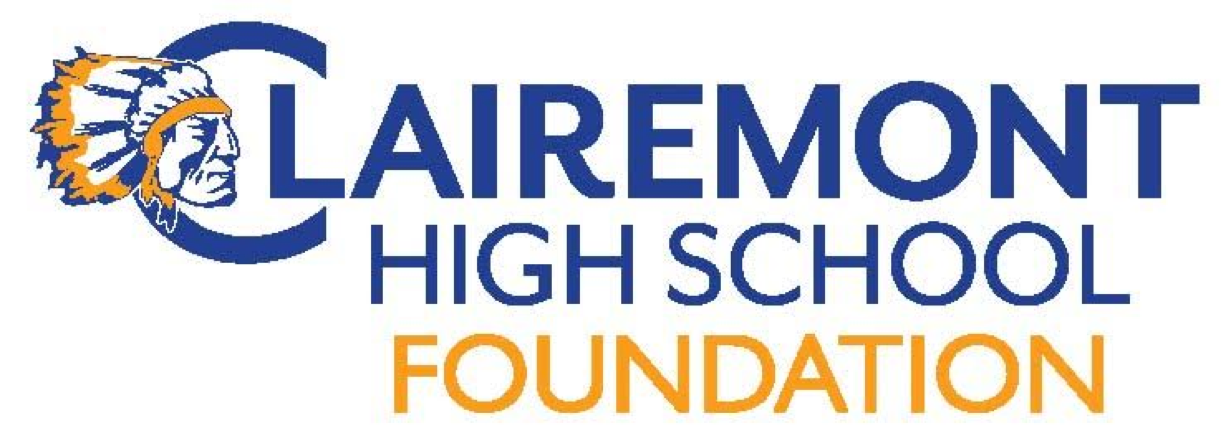 April 22,  2020/ 7:00 pm/ Zoom virtual meeting due COVID-19AttendeesColleen Kleege, Lynne Bonenberger, Katie Simas, Christine Groves, Jason Payne, Mary Jane Smith, Heidi Fulton, Chris Herndon, Paula Cunningham, Call to Order: 7:03pm Meeting Minutes for February 11,  2020 :   Christine  made a motion to approve and Heidi seconded. All approved.            Foundation Reports:Treasurer: Bank Balance $50,888.53. Foundation general fund $10,026.58. Discussion if payment to the theater teacher will be made for April and May. Theater has the funds. Fundraising: Spring Fling cancelled. New date TBD.  Silent Auction items already received will likely extend expiration for a year. Hospitality: All events postponed due to COVID-19.Grant/Sponsorship Requests: Purchase of Class of 2020 Yard Signs to celebrate CHS Seniors who lost all their celebrations that normally happens ie; graduation, prom etc..WIll know on May 1 how many will be needed.New Business: Need to begin to recruit for Board positions for next year and update bylaws. Meeting adjourned at 7:39Next Meeting Date: May 5, 2020 by Zoom.Minutes submitted by Lynne Bonenberger